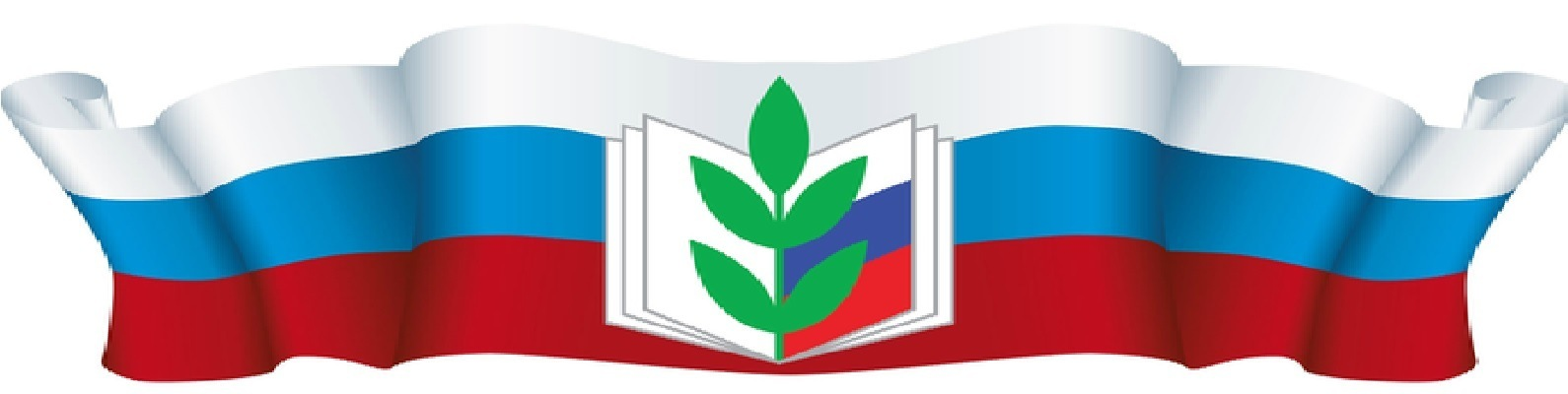 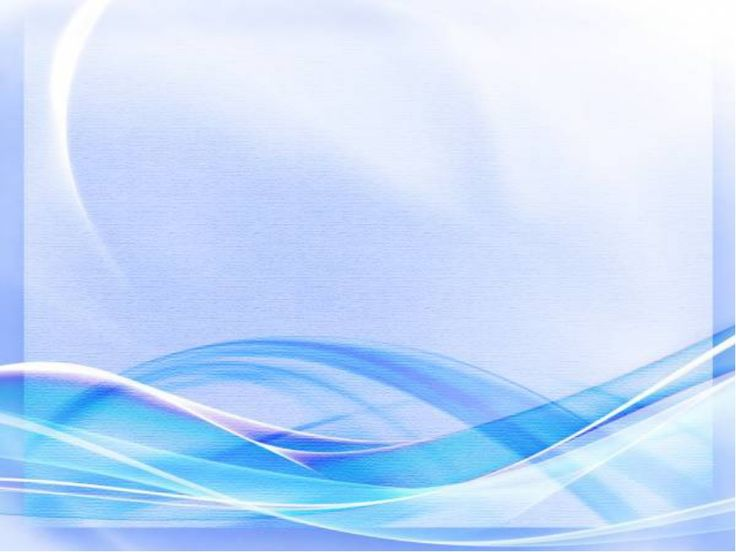 ОБРАЗОВАНИЯ И НАУКИРОССИЙСКОЙ ФЕДЕРАЦИИ(ОБЩЕРОССИЙСКИЙ ПРОФСОЮЗ ОБРАЗОВАНИЯ)БЕЛГОРОДСКАЯ РЕГИОНАЛЬНАЯ ОРГАНИЗАЦИЯАЛЕКСЕЕВСКАЯ ТЕРРИТОРИАЛЬНАЯ ОРГАНИЗАЦИЯПЕРВИЧНАЯ ПРОФСОЮЗНАЯ ОРГАНИЗАЦИЯМУНИЦИПАЛЬНОГО БЮДЖЕТНОГО ОБЩЕОБРАЗОВАТЕЛЬНОГО УЧРЕЖДЕНИЯ«ЛУЦЕНКОВСКИЙ ДЕТСКИЙ САД»АЛЕКСЕЕВСКОГО ГОРОДСКОГО ОКРУГАУтверждён на заседанииПрофсоюзного собранияпротокол №9 от 15.12.2020гпредседатель ППО________Вишневская И.И.Открытый отчёт о деятельности первичной профсоюзной организацииЛуценковского детского садаза 2020 год
Профсоюз сегодня – это единственная организация, которая защищает социально-экономические права работников, добивается выполнения социальных гарантий, улучшает микроклимат в коллективе.Первичная профсоюзная организация является структурным звеном-организацией профсоюзов работников народного образования и науки Российской Федерации.В своей деятельности первичная профсоюзная организация руководствуется Уставом профсоюза, Законом РФ «О профессиональных союзах их правах и гарантиях деятельности», действующим законодательством и нормативными актами.Главным и основополагающим стержнем в работе ППО - является чётко выстроенная система информирования работников образовательного учреждения. Мы хотим, чтобы все наши сотрудники: администрация,  педагоги, младший обслуживающий персонал были объединены не только профессиональной деятельностью, но и досугом, чтобы коллектив участвовал в жизни каждого сотрудника, помогал решать проблемы, радовался и огорчался вместе с ним. Ведь только в таком коллективе, где профком и администрация детского сада заинтересованы в создании хороших условий труда для сотрудников, они будут чувствовать себя комфортно.Профсоюз работников образования и науки направляет свою работу на социально – экономическую и правовую защиту работников образовательных учреждений. Профсоюз садится за стол переговоров с руководителями исполнительной власти, принимает активное участие во Всероссийских акциях, выдвигает свои требования, принимает участие в образовательных форумах, конференциях, пленумах, дискуссиях, обсуждениях, президиумах, комиссиях.Девиз профсоюзов: «Наша сила в единстве», поэтому и наша профсоюзная организация  ставит перед собой задачу по сплоченности коллектива, по увеличению членства профсоюза.1 Характеристика организации.На учете в первичной профсоюзной  организацииМБДОУ «Луценковский детский сад » состоит 7 человек. Охват профсоюзным членством составляет 100%.Профсоюз сегодня – это единственная организация, которая защищаетсоциально – экономические права работников, добивается выполнениясоциальных гарантий, улучшает микроклимат в коллективе.За отчетный период профсоюзная организация  дошкольного учреждения осуществляла свою деятельность согласно нормативным документам:Устава профсоюза работников народного образования и науки РФ;Положения о первичной профсоюзной организации;Коллективного договора.Свою работу ППО строит на принципах социального партнёрства и сотрудничества с администрацией детского сада  в лице заведующего Панченко И.В.В течение отчетного периода:- осуществлялся контроль за соблюдением законодательства о труде иохраной труда;- проверялось наличие трудовых договоров с работниками, порядок ихоформления, содержание; правильное заполнение трудовых книжек;- под постоянным контролем – вопрос охраны труда.Замечаний выявлено не было.Ведется необходимая документация: протоколы заседаний профсоюзного собрания,регистрация документов.В нашем коллективе 3 педагога, все аттестованы, имеют высшую квалификационную категорию. 1 работник имеет почётное звание «Почётный работник общего образования РФ», 1 – награждён Почётной грамотой министерства образования и науки РФ, 1 человек награждён Почётной грамотой департамента образования, культуры и молодёжной политики Белгородской области.Воспитатели успешно участвуют в различных конкурсах, публикуют свои работы в педагогических изданиях, принимают активное участие в работе различных Интернет-сообществ.Об актуальности работы первичной профсоюзной организации  можно судить по вопросам, рассматриваемых на повестках профсоюзных собраний:контрользасоблюдениемколлективногодоговора, социально экономические вопросы, информационная работа, охрана труда, оздоровлениеработников, культурно-массовая работа, обсуждались проекты приказов с определением мотивированного мнения профсоюза, согласовывались положения и правила внутреннего распорядка детского сада, а также «Кодекса дружелюбного общения» в рамках проекта «Доброжелательная школа ( детский сад)». Для информирования членов профсоюза,а также всей общественности детского сада  используется информационный стенд «Уголок профсоюза», который знакомит членов профсоюза сотдельнымисторонамижизниидеятельности профсоюзной организации, а также с работой территориальной  профсоюзной организации. На сайте Луценковского детского сада имеется профсоюзная страничка, где также отражены различные стороны жизни и работы первичной профсоюзной организации. Наряду с современными средствами, заслуженной популярностью пользуются и традиционные способы доведения информации до членов профсоюза, основанные наличном контакте.2 Организационная работаПервичная профсоюзная организация в нашем учреждении создана с начала основания учебного заведения и стабильно функционирует. На сегодняшний день в составе  профсоюзной организации числится 7 человек из 7 работающих, что составляет 100% от общей численности штатных работников. 25 мая 2019 года прошло отчётно-выборное собрание, на котором общим голосованием председателем избрана Вишневская Ирина Ивановна. Работа профсоюзной организации заключается в основном в представлении интересов трудящихся на всех видах совещаний, собраний, разработки и утверждении «Коллективного договора», участие в работе городской профсоюзной организации.Регулярно проводятся заседания профсоюзного собрания  по различным вопросам, оформляются протоколы заседания, производится регистрация документов. За отчетный период прошло 4 заседания, на которых обсуждались вопросы, охватывающие все направления профсоюзной деятельности (контроль за соблюдением коллективного договора, социально-экономические вопросы, информационная работа, охрана труда, оздоровление работников, культурно-массовая работа и т.д.).В конце каждого года в нашем ДОУ проходит собрание по отчётности и утверждению сметы. При составлении сметы расходов мы учитываем имеющиеся  у нас профсоюзные взносы. Ежемесячно осуществлялся безналичный сбор членских взносов в соответствии с положением Коллективного договора. Для оперативного учёта членов профсоюза создана электронная база данных, которая постоянно обновляется. Всю свою работу профсоюзный комитет строит на принципах социального партнерства и сотрудничества с администрацией ДОУ, решая все вопросы путем конструктивного диалога в интересах работников.С октября по декабрь  2020 проводилась работа по принятию нового  коллективного  договора. Была образована постоянно действующая  Комиссия по ведению коллективных переговоров, подготовке проекта, заключению и  контролю выполнения коллективного договора.В новом  Коллективном договоре  нашли отражение вопросы заработной платы, условий и охраны труда и отдыха сотрудников, социально-бытовые льготы и гарантии, вопросы премирования, материальной помощи и различных доплат. Ежегодно, в период тарификации,  с каждым работником заключается дополнительное трудовое соглашение на новый учебный год. Составляется график отпусков, который учитывает интересы каждого работника  и детского сада в целом.  Председатель профсоюзной организации  ежедневно общается с работниками, т.к. необходимо владеть информацией о ситуации на рабочих местах; принимает  активное участие в работе комиссии по материальному стимулированию сотрудников. Профсоюзная организация  осуществляет контроль над соблюдением законодательства о труде по вопросам приема и увольнения. Председателем ППО и членами профсоюза проведена проверка правильности ведения трудовых книжек и своевременности оформления записей в них.График предоставления ежегодных оплачиваемых отпусков составляется работодателем с обязательным учетом мнения работника и профсоюзной организации. Профсоюзная организация  всегда находил   понимание и поддержку у администрации ДОУ, заведующего -Панченко Ирины Владимировны.Председатель профсоюзной организации доводит до сведения коллектива и заведующего  решения и постановления вышестоящей профсоюзной организации.3 Охрана трудаОхрана труда – одна из приоритетных задач в МБОУ «Луценковский детский сад», где каждый отвечает за жизнь и здоровье детей. Здесь профком и администрация тесно и сплочённо занимаются  решениемвопросовтехникиБезопасности. ВучреждениизаведеныжурналыпоТБ,проводятсяинструктажисработникамиучреждения. Созданы уголки по технике безопасности: правила эвакуации и поведенияпри пожаре, инструкции при выполнении отдельных видов работ, а в раздевальной комнате  помещены стенды с правилами поведения при террористических актах, пожарах, и др.правила безопасности жизнедеятельности.Ежегодно в Учреждении проводится косметический ремонт, все помещения приводятся в соответствие с нормами охраны труда, изложенными в СанПиНе. В детском саду  поддерживается температурный режим, а это значит, что нет простудных заболеваний и, следовательно, листков нетрудоспособности. А сейчас в период эпидемии в связи с распространением КОВИД-19, наши работники обеспечены средствами индивидуальной защиты (перчатки, маски), у работников проводится ежедневный замер температуры, что отражается в журнале учета. В течение дня работает передвижная стойка ультрафиолетовая для рециркуляции воздуха.Контроль за соблюдением техники безопасности выполняется уполномоченным по охране трудаГейбатовой О.М., она же осуществляет контроль с целью своевременного устранения причин, несущих угрозу жизни и здоровью воспитанников и работников. Производственный травматизм отсутствует.Соблюдая требования Законодательства Российской Федерации в области охраны труда, здоровья и безопасности образовательного процесса обеспечено проведение в установленном порядке прохождения работниками обязательного медицинского осмотра за счет средств Работодателя. 4 Финансовая работаФинансовая работа в ППО проводится в тесном сотрудничестве с вышестоящей организацией профсоюза. Членский взнос в Профсоюзе устанавливается в размере одного процента от ежемесячной заработной платы для работающих.Расходы средств профсоюзного бюджета осуществляются на основании выписок из протоколов заседания профкома. Для проведения различных мероприятий составляется смета расходов и акт на списаниеПредусмотрена материальная помощь членам профсоюза. В этом году она оказана 1 члену профсоюза. 5 Информационная работаПрофсоюзная организация проводила  большую работу по информационной деятельности. Для освещения деятельности первичной профсоюзной организации  использовался информационный стенд «Профсоюзный уголок», на который регулярно размещалась информация,как для членов Профсоюза, так и для посетителей ДОУ.Кроме того, на сайте детского сада  открыта страница первичной профсоюзной организации.Мы используем все виды оповещения: объявления, телефонная связь и самое надежное, это личный контакт.  1 раз вмесяц мы получаем газету «Единство», в которые  можно узнать самую последнюю и полезную информацию одеятельности профсоюзных организаций Белгородской области,  о деятельности профсоюзныхюристов, о борьбе профсоюзных организаций за права работников, оконкурсах, проходящих на областном уровне и многое другое. Газеты размещаются в ДОУ в доступном  для всех членов профсоюза месте.Большую помощь в информировании членов профсоюза оказывают «Информационные бюллетени», «Методические рекомендации» по различным вопросам профсоюзной и правовой работы, которые издаются территориальной и региональной организацией профсоюза работников образования и науки.6 Культурно-массовая и оздоровительная работаВажным направлением в деятельности нашей ППО является культурно-массовая работа, так как хороший отдых способствует работоспособности и поднятию жизненного тонуса. Доброй традицией становится поздравления работников с профессиональными и календарными праздниками, с юбилейными датами. В такие дни для каждого находятся доброе слово и материальная поддержка.        Особое внимание профкома ДОУ было уделено Дню воспитателя и всех дошкольных работников. Для педагогов и сотрудников  было организовано поздравление он-лайн от воспитанников детского сада, вручены изготовленные детьми подарки. Ежегодно дети наших сотрудников  до 14 лет получают новогодние подарки. Каждый сотрудник на новый год также получает подарок. За эти годы у нас сложились определённые традиции (поздравлять юбиляров, с рождением ребёнка, с законным браком и т.д.).По путёвке в 2020 году в санатории «Красиво» отдохнул 1педагог детского сада.Сотрудники детского сада  в этом году приняли  участие в Первомайскойакции «Я и первомай», на первомай в карантин. В честь  Дня Победы и Дня России  приняли участие в акциях «Окна Победы», «Бессмертный Полк», «Окна России».Все мероприятия, проводимые профсоюзной организацией, являются   повышением мотивации и укреплением профсоюзного чувства!7 Работа с ветеранамиОдно из важнейших направлений деятельностипрофсоюза работников образования и науки –  это забота о ветеранах педагогического труда, о людях самоотверженных, стойких, на протяжении многих лет преданных делу воспитания подрастающего поколения. К ветеранам труда мы относим не только тех, кто имеет соответствующее официальное звание, а всех, кто достиг пенсионного возраста, и в первую очередь тех пожилых людей, которые прекратили трудовую деятельность в детском саду.Для успешной реализации всех мероприятий профсоюзная организация  совместно с администрацией ставит ряд задач:• Оказание помощи в социальной адаптации пожилым людям, после выхода на пенсию;• Обеспечить преемственность поколений через привлечение ветеранов труда к духовно-нравственному воспитанию дошкольников;• Формирование у дошкольников уважительного отношения к представителям  пожилого возраста.Для решения этих задач мы содействуем вовлечению ветеранов педагогического труда в общественную жизнь, проводим работу с молодыми специалистами по сохранению и развитию педагогических традиций;оказываем содействие соблюдению интересов работников предпенсионного возраста; организуем контроль за соблюдение прав работников, достигших пенсионного возраста; организуем оказание шефской помощи одиноким больным ветеранам; проводит мероприятия по чествованию ветеранов.Благодарю всех членов профсоюзной организации, принимающих активное участие в работе.Хочу сказать слова благодарности заведующему нашего детского сада Панченко Ирине Владимировне за социальное партнёрство и взаимопонимание,  творческое отношение к  делу, организацию  и помощь в проведении  различных мероприятий.  С таким руководителем работается легко, продуктивно на благо коллектива, у нас одни цели и задачи, только во взаимном содействии можно достичь хороших результатов.В дальнейшем профсоюз ставит такие задачи, как:-продолжать работу по объединению усилий и координации действий профсоюзной организации и администрации  по защите социально-трудовых, профессиональных прав и интересов членов профсоюза;-способствовать сплочению коллектива;-способствовать развитию взаимоуважения, взаимовыручки и взаимопомощи в коллективе;-объединять коллектив  не только профессиональной деятельностью, но и досугом, -принимать участие в жизни каждого сотрудника, -помогать решать проблемы, радоваться и огорчаться вместе с ним. Только в таком дружном коллективе есть место новым творческим начинаниям, профессиональному росту, прогрессивным идеям. Только в таком коллективе, где профком и администрация ДОУ заинтересованы в создании хороших условий труда для сотрудников, они будут чувствовать себя комфортно и уверенно.В последнее время в связи с различными изменениями в системе образования, а также в системе оплаты педагогического труда, больничных листов, требуется всё больше знаний трудового законодательства.          Каждый член первичной профсоюзной организации  уже понимает, что единому, сплоченному, постоянно развивающемуся профессиональному союзу по плечу решение важнейшей задачи – сделать профессию педагога, работника   детского сада  – престижной.Нам предстоит поработать над отмеченными проблемами, постараться еще активнее заявить о себе, о роли первичной организации в жизни коллектива. Главными направлениями в этой работе остаются: защита прав и интересов работников учреждения, соблюдение законности, повышение ответственности за результаты своего личного труда и работы коллектива в целом.
Спасибо за внимание!Председатель первичной профсоюзной организации Вишневская Ирина Ивановна